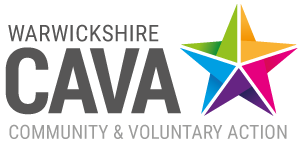 Warwickshire Community and Voluntary Action 2020/21 Annual General MeetingHeld on Tuesday 2nd November 2021 at 2.00 pmVia ZoomCEO’s Welcome and IntroductionKate Morrison, CAVA Chief Executive, welcomed everyone to our 13th AGM. Kate covered Zoom housekeeping before passing over to Andrew Gabbitas, CAVA Chair.Andrew Gabbitas welcomed everyone, in particular to the mayors, leaders, and councillors from the local authorities within Warwickshire and Solihull and the representatives of public, voluntary and charitable organisations.Our Treasurer, Jatinder Birdi, has now completed three full terms as Trustee and has to retire as a Trustee and Treasurer at this AGM. Jatinder has played a key role in overseeing and guiding CAVA's finances through the last nine challenging and demanding years. His wisdom and foresight will be greatly missed. Jatinder was thanked for his contribution and wished well in all his continuing roles in the communities of Warwickshire and Solihull.Kate Morrison was asked to read out the apologies of note:Lady Willoughby de Broke 	High Sheriff of WarwickshireCllr Ken Meeson 		Mayor of SolihullCllr Neale Murphy 		Warwick District CouncilCllr Wallace Redford 	WCCKim Slater 			Warwickshire Rural Community Council (WRCC)Debbie Tedds 		Chief ConstableBridget WinstanleySue Lodge 			CAVA TrusteeSteve Maxey			North Warwickshire Borough CouncilAndrew Gabbitas asked if there were any other apologies to note. None were offered.Approval of 2020 MinutesAndrew Gabbitas asked for approval of the 2019/20 Annual General Meeting minutes held on 4th November 2020.The approval of the minutes was proposed by Tony Guy, CAVA TrusteeThis was seconded by Jatinder Birdi, CAVA TreasurerThe minutes were unanimously approved.There were no matters arising.Chief Executive’s ReportKate Morrison presented an overview of some of the organisational achievements of the past year picking out key highlights from this year’s annual report, a copy of which can be found on our website.http://www.wcava.org.uk/annual-review-and-accounts Treasurer’s Review and Annual AccountsJatinder Birdi, WCAVA Treasurer, gave an overview of the 2020/21 WCAVA finances.Jatinder reported that a summary of the accounts could be found in the Annual Report and a full copy could be found on the WCAVA website: http://www.wcava.org.uk/annual-review-and-accountsResolution 1Proposal of Accounts to the MembershipJatinder Birdi proposed the director’s report and financial statements for the year ended 31st March 2021 and the Auditor’s report to the meeting.Seconded by Phil Robson, CAVA TrusteeMembers present confirmed that they were all in favour.Resolution 2Appointment of AuditorsJatinder Birdi proposed that the current auditors Burgis and Bullock are re-appointed for 2021/22 and the Directors authorised to fix their remuneration.Seconded by Cheryl Rawbone, CAVA TrusteeMembers present confirmed that they were all in favour. Nominations and Appointment of DirectorsKate Morrison explained that a third, or the nearest to one third, of the Board retire annually. This year Jatinder Birdi and Sue Lodge will stand down from the Board at this AGM. Kate thanked Jatinder for his support. Sue Lodge has decided not to stand for re-election. There is therefore no requirement this year for a Trustee to stand down and be re-elected.Kate Morrison explained we are still keen to increase the size of the Board and are actively encouraging members and contacts to consider joining the CAVA Board of Trustees. Phil Robson, CAVA Vice Chair expressed his gratitude to Jatinder Birdi, Andrew Gabbitas, Kate Morrison and the Senior Management Team for their hard work and dedication. Phil Robson gave his vote of thanks and then introduced the CAVA Area Managers Alison Thompson, Jane Holdsworth & Tracy Southam to present Our Year Through COVID.Vote of Thanks and Close of Formal AGMAndrew Gabbitas expressed his thanks to all staff, volunteers and fellow Board members. Meeting ended at 15:20pm.Signed ………………………………….Date ……………………………………..